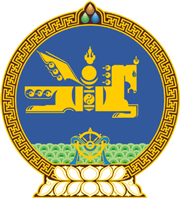 МОНГОЛ УЛСЫН ХУУЛЬ2023 оны 01 сарын 06 өдөр                                                                  Төрийн ордон, Улаанбаатар хотАЖИЛЛАХ ХҮЧНИЙ ШИЛЖИЛТ    ХӨДӨЛГӨӨНИЙ ТУХАЙ ХУУЛИЙН    ЗАРИМ ХЭСЭГ, ЗААЛТ ХҮЧИНГҮЙ    БОЛСОНД ТООЦОХ ТУХАЙ1 дүгээр зүйл.Ажиллах хүчний шилжилт хөдөлгөөний тухай хуулийн 8 дугаар зүйлийн 8.1.7 дахь заалтыг, 24 дүгээр зүйлийн 24.5 дахь хэсгийг тус тус хүчингүй болсонд тооцсугай.2 дугаар зүйл.Энэ хуулийг 2023 оны 01 дүгээр сарын 06-ны өдрөөс эхлэн дагаж мөрдөнө.МОНГОЛ УЛСЫН 	ИХ ХУРЛЫН ДАРГА 				Г.ЗАНДАНШАТАР